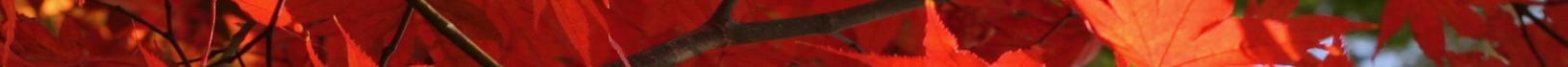 Oral Presentation RubricAdapted from Cindy Kenkel, “Teaching Presentation Skills in Online Business Communication Courses,” Managerial Communication Oral Presentation Evaluation and AAC&U Oral Communication Metarubric.ExemplaryProficientDevelopingNovicePresentation ContentPresentation ContentPresentation ContentPresentation ContentPresentation ContentIntroduction Introduced topic, established rapport and explained the purpose of presentation in creative, clear way capturing attention. Introduced presentation in clear way. Started with a self introduction or “My topic is” before capturing attention. Did not clearly introduce purpose of presentation. Content SelectionAll information was relevant and appropriate to requirements of the assignmentMost information relevant; some topics needed expansion or shortened.Information was valid but not explicitly related to the purpose.Information was not relevant to the audience or directly related to the assignmentOrganizationContains a clear central message and clearly-identifiable sections featuring purposeful organizational pattern (e.g., chronological, problem-solution, analysis of parts, etc.)Central message is identifiable; sections of the speech may vary in explicit organizational pattern, which influences the audience engagement level or comprehension of the central message.Central message is not clearly and/or easily identifiable by audience; sections may be in need of further organization and clarity Does not contain central message or identifiable organizational patternTransitions Effective, smooth transitions that indicated transitions in presentation topic or focus. Included transitions to connect key points but often used fillers such as um, ah, or like. Included some transitions to connect key points but over reliance on fillers was distracting. Presentation was choppy and disjointed with a lack of structure. Conclusion Ends with an accurate conclusion tying the content back to the opening with a dynamic 25 words or less close. Transitioned into close so audience was ready for it. Ends with a summary of main points showing some evaluation but over the 25-word limit. Transitioned to close. Ends with a recap of key points without adding a closing twist. Ends with only a recap of key points or with no transition to closure. ExemplaryProficientDevelopingNovicePhysical Presentation and DeliveryPhysical Presentation and DeliveryPhysical Presentation and DeliveryPhysical Presentation and DeliveryPhysical Presentation and DeliveryLength Time used efficiently. Within 20 seconds of allotted time. Within 40 seconds of allotted time. Within 1 minute of allotted time. Substantially longer or shorter than indicated by assignment. SlideShow and/or HandoutsSlides and/or handouts are professional and easy to read. Materials enable speaker to focus on presentation and provide audience with important resources for later consideration.Slides contain appropriate material but too much text or too many images/builds. Handouts and other materials provide useful information for further consideration but may not directly relate to central topic.Slides, handouts, materials with occasional typos, unclear organization, and/or questionable applicability to presentation. All slides include significant amounts of text.Typos throughout slides and materials. Does not include handouts; too much text on slides. Material on slide either is identical to speaker’s speech or completely disconnected from it.Vocal Qualities Clear, strong voice with vocal variation to demonstrate interest in the subject. Precise pronunciation of terms. Voice is clear but drops in volume at times; still uses vocal variation to show interest. Voice is soft or lacks vocal variation. Voice is soft and monotone. 